Week 6 - Thursday ChallengePerimeter of a Rectangle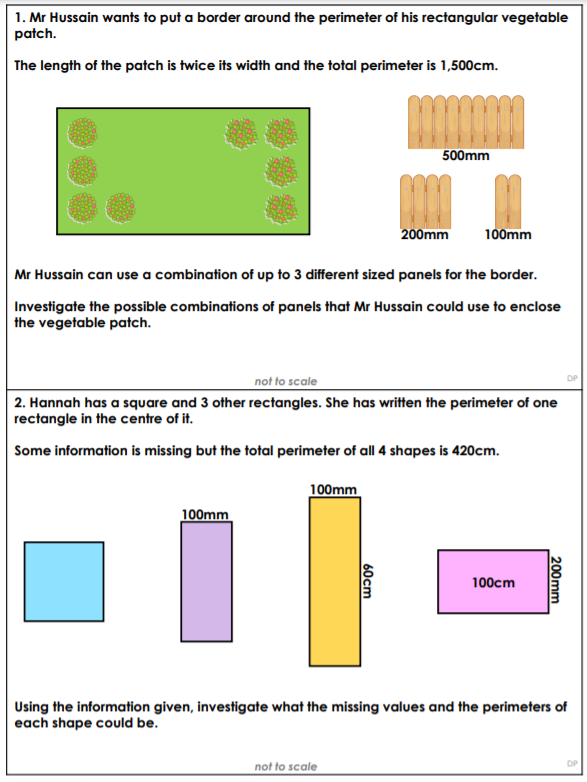 Thursday – Answers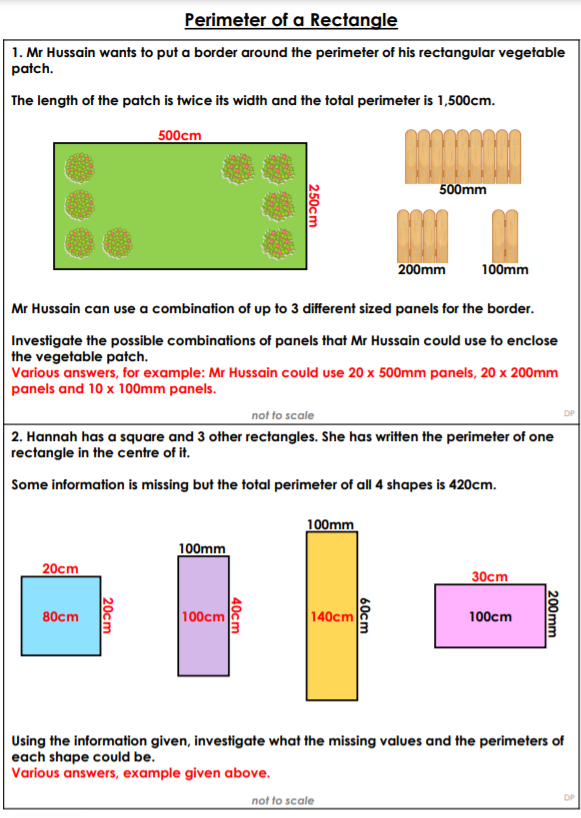 